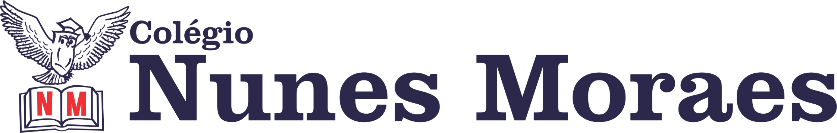 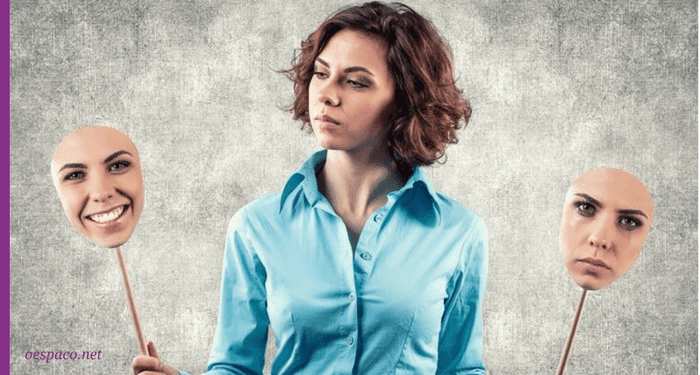 	 Dar atenção aos próprios sentimentos é parte importante de  cuidar de si.                           Quando não der conta disso sozinho(a), peça ajuda. ►1ª AULA: 13h -13:55’   -   GEOGRAFIA     –   PROFESSOR  ALISON  ALMEIDA CAPÍTULO 08 – INDUSTRIALIZAÇÃO E AGROPECUÁRIA   - Agropecuárias modernasPASSO 01 – Abra o livro nas página 44 a 45  (SAS 2). PASSO 02 – O professor vai disponibilizar no grupo da turma o link de acesso ao Google Meet para aula. Caso não consiga acessar, comunique-se com a   Coordenação e siga as orientações seguintes e realize o passo 03.1 – Faça a leitura das páginas 44 a 45 (SAS 2) e grife as partes que você julgar mais importantes.2- Assista à videoaula neste link: https://youtu.be/AYCyeioXCS43 – Anote suas dúvidas;  quando a videochamada terminar, o professor Alison  atenderá você pelo WhatsApp.PASSO 03 – Faça os exercícios.-Página: 50 e 51 (SAS 2) Questão: 01, 02 e 03*Envie foto da atividade realizada para COORDENAÇÃO Manu. Escreva a matéria, seu nome e seu número em cada página.PASSO 04 – Acompanhe, pelo Google Meet, a correção das atividades.  Caso não consiga acessar a aula online,  confira suas respostas pelo gabarito disponível no portal SAS . Anote suas dúvidas e esclareça-as com o professor na próxima aula. ►2ª AULA: 13:55’-14:50’   - GRAMÁTICA  – PROFESSORA TATYELLEN PAIVA DESC. A GRAMÁTICA – CAPÍTULO – REGÊNCIA NOMINAL1ª etapa - Resolva os exercícios. - Livro Descobrindo a Gramática, páginas 107 e 108 - questões 3 a 9.*Envie foto dessas atividades  para COORDENAÇÃO Manu. Escreva a matéria, seu nome e seu número em cada página.2ª etapa – Acesse o link disponibilizado no grupo para a correção das atividades  na plataforma Google Meet.Caso não consiga acessar, comunique-se com a   Coordenação e confira suas respostas pelo gabarito que a professora disponibilizará no grupo de whatsapp. Anote suas dúvidas e esclareça-as com a professora na próxima aula. ►3ª AULA: 14:50’-15:45’  -     GEOGRAFIA     –   PROFESSOR  ALISON  ALMEIDACAPÍTULO 08 – INDUSTRIALIZAÇÃO E AGROPECUÁRIA – Transgênicos no Brasil e AgroindústriaPASSO 01 – Abra o livro nas páginas 46 a 47 (SAS 2). PASSO 02 – O professor vai disponibilizar no grupo da turma o link de acesso ao Google Meet para aula Caso não consiga acessar, comunique-se com a   Coordenação e siga as orientações seguintes e realize o passo 03.1 – Faça a leitura das páginas 46 a 47 (SAS 2) e grife as partes que você julgar mais importantes.2- Assista à videoaula neste link:  https://youtu.be/sPh_ynfwgTs3 – Anote suas dúvidas; quando a videochamada terminar,  o professor Alison  atenderá você pelo WhatsApp.PASSO 03 – Faça os exercícios- Página: 46 (SAS 2) Questões  02 e 03 (Conexão Brasil)- Página: 155 (Ativ. Suplementar) Questão: 02*Envie foto da atividade realizada para COORDENAÇÃO Manu. Escreva a matéria, seu nome e seu número em cada página.PASSO 04 – Acompanhe, pelo Google Meet, a correção das atividades. Caso não consiga acessar, comunique-se com a   Coordenação e confira suas respostas pelo gabarito disponível no portal SAS . Anote suas dúvidas e esclareça-as com o professor na próxima aula. ►INTERVALO: 15:45’-16:10’   ►4ª AULA:   16:10’-17:05’ –  INT. TEXTUAL   – PROFESSORA TATYELLEN PAIVA CAPÍTULO 10 – VERBETE Etapa 1 - Faça a leitura do texto da seção "Texto em cena".  -  Livro SAS 02   -  páginas 116 a 118.Etapa 2- Resolva os exercícios.  - Livro SAS 02  - páginas -118 e 119  - (questões 1 a 4)*Envie foto da atividade realizada para COORDENAÇÃO Manu. Escreva a matéria, seu nome e seu número em cada página.Etapa 3 - Atente-se à correção da atividade na plataforma Google Meet.  - Livro SAS 02   - páginas  118 e 119   - (questões 1 a 4)Caso não consiga acessar, comunique-se com a   Coordenação e confira suas respostas pelo gabarito disponível no portal SAS . Anote suas dúvidas e esclareça-as com a professora na próxima aula. Sugestão de gratificação pelo trabalho cumprido: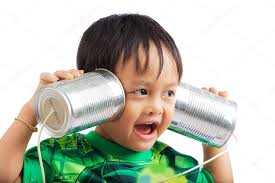 Ligar para aquela pessoa que costuma fazer você rir.                                        